LISTA DE VERIFICAÇÃO ANTES DA SUBMISSÃO - TRIAGEMAlém da conformidade com o foco e escopo da Rev.Pemo, é importante o autor verificar a adequação do artigo às normas de submissão, checadas também pela equipe editorial processo de triagem. Aconselha-se uma autorrevisão final do texto que se pretende submeter, verificando os itens abaixo. Clique no quadrinho para marcar o item.O seu trabalho está concluído?  Sim  NãoTarefas concluídas: 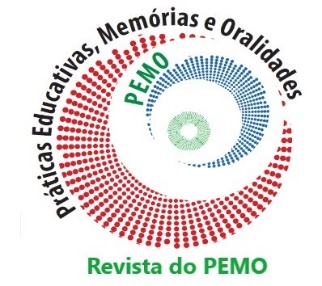 REVISTA PRÁTICAS EDUCATIVAS, MEMÓRIAS E ORALIDADESISSN: 2675-519XAPRESENTAÇÃOAPRESENTAÇÃOPossui todos os dados de identificação dos autores tanto abaixo do título como no final do texto respeitando a ordem solicitada: nome, filiação institucional, cidade, estado, país etc.Há pelo menos um dos(as) autores(as) com o grau acadêmico de doutor(a).Os nomes e sobrenomes dos(as) autores(as) estão normatizados, inseridos igualmente no texto e nos metadados.Cada autor(a) está identificado(a) com seu código ORCID.Há um número máximo de 3 (três) autores, com exceção dos artigos que justifiquem comprovadamente necessidade de ampliar esse número.O texto entrou na plataforma em formato Word (docx) e com identificação dos autores.TEXTOTEXTOPossui título em português com no máximo 15 palavras.Possui título em português com no máximo 15 palavras.As duas versões do título da submissão são concisas, informativas e apresentam o maior número de termos identificativos possíveis.Possui resumo em português, em um único parágrafo e sem epígrafes (mínimo/máximo: 150/250 palavras).Possui abstract em inglês, em um único parágrafo e sem epígrafes (mínimo/máximo: 150/250 palavras).Os resumos em português e inglês possuem às seguintes informações mínimas: objetivos, metodologia, resultados e conclusão, nessa ordem.Inclui de 3 (três) a 5 (cinco) palavras-chave (em português e inglês), com os termos mais significativos verificados no Thesaurus Brasileiro da Educação.O trabalho respeita o comprimento mínimo e máximo permitido de extensão: Na seção Pesquisa: 12 a 24 laudas (incluindo referências); na seção Produtos pedagógicos: 12 a 40 laudas (incluindo referências).O texto responde à estrutura exigida nas normas/template.No texto, explicita-se e cita-se corretamente as fontes e materiais empregados.A metodologia descrita é clara e concisa, permitindo replicação, caso seja necessário, por outros especialistas.Os resultados apresentados contribuem para o avanço do conhecimento na temática.As discussões são aprofundadas e bem fundamentadas.As conclusões se apoiam no objetivo e nos resultados obtidos.Se foram utilizadas análises estatísticas, estas foram revisadas/contrastadas por algum especialista.As citações no texto se ajustam estritamente às normas ABNT, presentes nas instruções.As notas, em rodapé serão usadas somente quando estritamente necessárias, de maneira sucintas.As referências finais foram revisadas rigorosamente, e incluem somente as citadas no texto, em acordo com a ABNT.Foram incluídos os DOI em todas as referências que o possuam, com o seguinte formato: DOI: https://doi.org/XXXXXXCaso constem figuras e tabelas, estas fornecem informações adicionais e não repetidas no texto.Todos os gráficos estão incluídos num formato editável.As tabelas e/ou figuras não ultrapassa uma página em vertical.Se for o caso, declaram-se apoios e/ou ajudas financeiras.ASPECTOS FORMAISASPECTOS FORMAISForam evitados o uso de negrito, maiúsculas, itálico e sublinhados, condicionando seu uso à adequação da ABNT.Foi utilizada fonte Arial tamanho 12, com espaço entrelinhas de 1,5. Exceto em citações diretas com mais de 3 linhas, que se utilizou espaço simples e Arial 10.Os espaços duplos foram suprimidos.As listagens automáticas foram retiradas de todas as rubricas (são colocadas manualmente).Utilizou-se o dicionário do Word para correção ortográfica superficial.ANEXOSANEXOSIncluiu-se o/s termo/s de consentimento livre e esclarecido do/s sujeito/s participantes da pesquisa ou parecer de aprovação do comitê de ética, quando for o caso.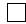 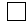 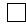 Os documentos complementares foram publicados.